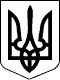 104 СЕСІЯ  ЩАСЛИВЦЕВСЬКОЇ СІЛЬСЬКОЇ РАДИ7 СКЛИКАННЯРІШЕННЯ05.11.2019 р.                                       №1920с. ЩасливцевеПро розгляд заявРозглянувши заяву юридичної особи про надання дозволу на розробку технічної документації із землеустрою щодо поділу земельної ділянки, загальною площею 8,0701 га., кадастровий номер 6522186500:11:010:040**, що знаходиться в постійному користуванні ТОВ «САНАТОРІЙ-ПРОФІЛАКТОРІЙ «ЗОЛОТІ ПІСКИ» (код ЄДРПОУ ***) (номер запису про інше речове право – *** від 26.07.2017р., речове право: право постійного користування земельною ділянкою), на сім земельних ділянок без зміни цільового призначення земельної ділянки та її зовнішніх меж та надані документи, враховуючі рішення 87 сесії Щасливцевської сільської ради 7 скликання №1517 від 27.02.2019 р. «Про припинення права постійного користування земельною ділянкою загальною площею 8,0701 га розташованою на території Щасливцевської сільської ради» зі змінами, внесеними рішенням рішення 93 сесії Щасливцевської сільської ради 7 скликання №1672 від 12.06.2019 р., а також факт наявності у Херсонському окружному адміністративному суду справи №540/1435/19 , керуючись ст. 56 Закону України "Про землеустрій", приписами Закону України "Про оренду землі", Земельного кодексу України, ст. 26 Закону України "Про місцеве самоврядування в Україні", сесія Щасливцевської сільської ради ВИРІШИЛА:1. Відмовити юридичній особі – ТОВАРИСТВУ З ОБМЕЖЕНОЮ ВІДПОВІДАЛЬНІСТЮ «САНАТОРІЙ-ПРОФІЛАКТОРІЙ «ЗОЛОТІ ПІСКИ» (код ЄДРПОУ ***) у наданні дозволу на розробку технічної документації із землеустрою щодо поділу земельної ділянки, загальною площею 8,0701 га., кадастровий номер 6522186500:11:010:040***, яка перебуває у постійному користуванні заявника згідно Державного акту на постійне користування землею *** № *** від 04 грудня 2001 року, зареєстрованого в Книзі записів державних актів на право постійного користування землею за № ***, на сім земельних ділянок без зміни цільового призначення земельної ділянки та її зовнішніх меж, у зв’язку з необхідністю врегулювання орендних відносин.2. Попередити ТОВ «СП «ЗОЛОТІ ПІСКИ» про можливість повторного звернення до сільської ради із заявою про надання згоди на розробку технічної документації із землеустрою щодо поділу земельної ділянки після оформлення договору оренди земельної ділянки, загальною площею 8,0701 га., кадастровий номер 6522186500:11:010:040***. 3. Про прийняте рішення повідомити зацікавлених осіб. 4. Контроль за виконанням рішення покласти на постійно діючу комісію Щасливцевської сільської ради з питань регулювання земельних відносин та охорони навколишнього середовища.Сільський голова                                                      В. ПЛОХУШКО